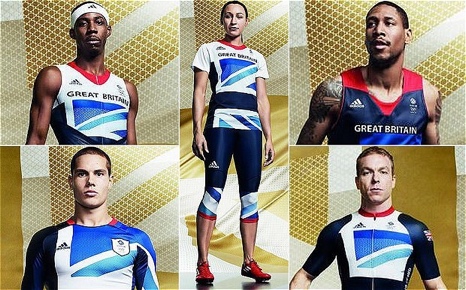 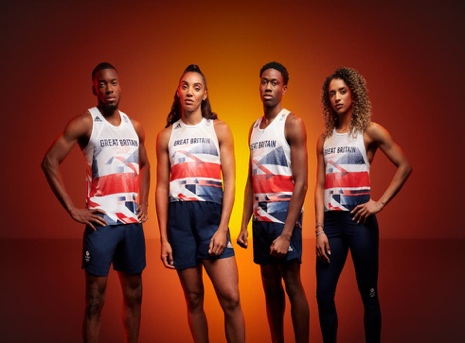  READING10.00 – 10:30MATHS10.45 – 11:00SPELLINGS11:00 – 11:30ENGLISHAFTERNOONENQUIRY/RE/PSHEACTIVEAFTERNOONMONDAYPlease spend 20 minutes reading a book of your choice.ORLog on to Get Epic via the link below, using the class code: jam9567 and read a book of your choice. https://www.getepic.com/sign-in/educatorLC: Year 2: I can measure mass in grams.LC: Year 3: I can add and subtract mass.This will be a live session delivered by Miss Gibbings via TEAMS.Please log on 5 minutes prior to the session starting. Make sure that you mute your microphone but have your camera on before joining the session.Year 3 will be asked to watch a video during the lesson via the following link: https://vimeo.com/560858593You will need:Year 2 Worksheet (if able to print)Year 2 Challenge (Optional)Year 3 Worksheet (if able to print)Year 3 Challenge (Optional)PaperPencilYear 2This week we will be looking at the grapheme ‘ey’.Look through the worksheet uploaded onto the blog and identify the ‘ey’ grapheme. Where is it positioned in each word? What sound does it make?Read through the words and find out the meanings of any unfamiliar words by using a dictionary.Year 3 This week we will continue to look at homophones.Organise the words from the worksheet, uploaded onto the blog, into pairs/threes of homophones. Do you know their meanings? Could you put these words into a sentence?LC: I can write a setting description. This will be a live session delivered by Miss Gibbings via TEAMS.Please log on 5 minutes prior to the session starting. Make sure that you mute your microphone but have your camera on before joining the session.You will need:Year 2 Worksheet (if able to print) Year 3 Worksheet (if able to print) PaperPencil Colouring pencils or pensEnquiry / DTLC: I can design my own Olympic sports kit.ACTIVITYToday I would like you to design your own Olympic sports kit. This could be for the Great British team or another country of your choosing. Draw and colour in your kit, making sure you label each part.What colours will you kit include and why? What items of clothing will the athletes need? What materials will they be made from? See some examples of Olympic kits used by the Great British team across different sports below.ChallengeEvaluate your design and explain why it would be suitable as an Olympic sport kit. Give reasons for the decisions you have made for your design and what each element might represent. You will need:PaperPencil, colouring pens or pencilsYou can choose from:GoNoodle https://www.gonoodle.com/ Supermovers https://www.bbc.co.uk/teach/supermovers/pshe-super-mood-movers/zm2gydmor Cosmic Kids Yogahttps://www.youtube.com/user/CosmicKidsYoga